Pour valider votre inscription, vous devez fournir les éléments suivants et les envoyer par mail à cath.cheve@orange.frTEL : 06 21 37 07 95La licence ne sera enregistrée sur le site de la FFHB que lorsque le règlement sera effectué. Création de licence, je dois fournir :□ 1 photo d’identité (inscrire identité du joueur au dos)□ La copie de la carte d’identité ou de la page du livret de famille□ La fiche de création de création de licence 2021.2022□ L’autorisation parentale□ Pour un joueur mineur, le questionnaire de santé mineur FFHB□ Pour un joueur majeur, le certificat médical original rédigé sur papier fourni par la FFHB (validité possible de 3 ans à partir de son édition)□ Le règlementRenouvellement de licence, je dois fournir :□ 1 photo d’identité (inscrire identité du joueur au dos)□ L’autorisation parentale FFHB□ Pour un joueur mineur, le questionnaire de santé mineur FFHB□ Pour un joueur majeur, le questionnaire de santé FFHB ou le certificat médical si réponse « oui » à l’une des questions du questionnaire□ Le règlementPOUR TOUS LES LICENCIÉS, cocher les cases de votre choix□ Autorise la cession de mon adresse postale aux partenaires commerciaux□ Autorise la FFHB à utiliser mon imageJe reconnais avoir pris connaissance du contrat d’assurance MMA n°114246500 souscrit par la FFHB et être informé(e) de l’intérêt que présente la souscription d’un contrat de personnes couvrant les dommages corporels auxquels la pratique du handball peut m’exposer, de la possibilité de souscrire directement auprès de la MMA à titre individuel, une des 2 options complémentaires d’assurance et les différents tarifs de licence appliqués par la FFHB pour la saison concernée.□ Je souhaite souscrire cette assurance de personnes□ Je ne souhaite pas souscrire cette assurance de personnes (dans ce cas, vous devez renseigner le document FFHB, concernant le refus individuelle accident)□ Je reconnais avoir pris connaissance des conditions générales de la CNIL et d’adhésion à la FFHB et les accepte. Je donne mandat au secrétariat du club pour valider ma licence.Joindre le règlement de la cotisation annuelle à l’ordre de « A.L. Loudéac Handball ».Sont acceptés : un ou plusieurs chèques (noter nom du joueur et date de prélèvement souhaitée au dos de chaque chèque), espèces, ANCV, coupons sport et chèques vacances, chèque CE et CAF…La prise d’une licence donnera droit à un tee-shirt ou un sweatshirt selon la catégorie dans laquelle sera l’enfant.Vous recevrez, automatiquement, lors de la validation de la licence une demande de règlement de celle-ci à HelloAsso, partenaire de l’ALLHB pour le paiement en ligne. Dans ce cas, vous ne pourrez régler la licence qu’en une seule fois.LICENCE ALLHB 2021 - 2022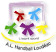 NOM et PRÉNOM LICENCIÉ : ……………………...…..........................DATE DE NAISSANCE : ………………………………….Taille tee-shirt ou Sweatshirt : …………… ………………………………….NOM ET PRÉNOM REPRÉSENTANT LÉGAL : ……………………………………………………………………….……..N° Téléphone (indispensable) : ……………………………………………………………………………………………………………………….NOM ET PRÉNOM REPRÉSENTANT LÉGAL : ……………………………………………………………………….……..N° Téléphone (indispensable) : ……………………………………………………………………………………………………………………….Adresse Mail (indispensable) : …………………………………………………………………………………………………………………………Adresse Mail (indispensable) : …………………………………………………………………………………………………………………………NÉ(E) ENCATÉGORIERENOUVELLEMENTCRÉATION2016-2018Babyhand55 €75 €2010 - 2015Moins de 12 ans80 €110 €2005 - 200912 – 16 ans100 €150 €2004 et plusPlus de 16 ans120 €185 €Dirigeant20 €120 €Handfit et Loisirs85 €90 €